Nom: Giotto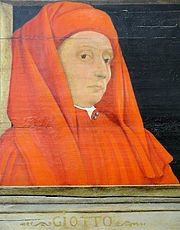 Nom au complet: Giotto di BondoneNationalité:Italie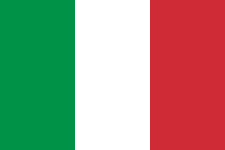 Période: 1267-1337Découverte: on a envoyer une station spatial a son honneur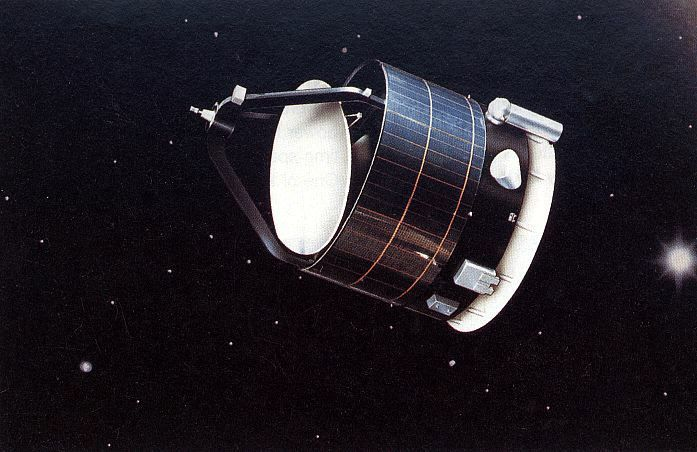 